FORMULÁRIO PARA RESERVA DE AUDITÓRIO E ORGANIZAÇÃO DE EVENTOS DO IEE/USP – 2024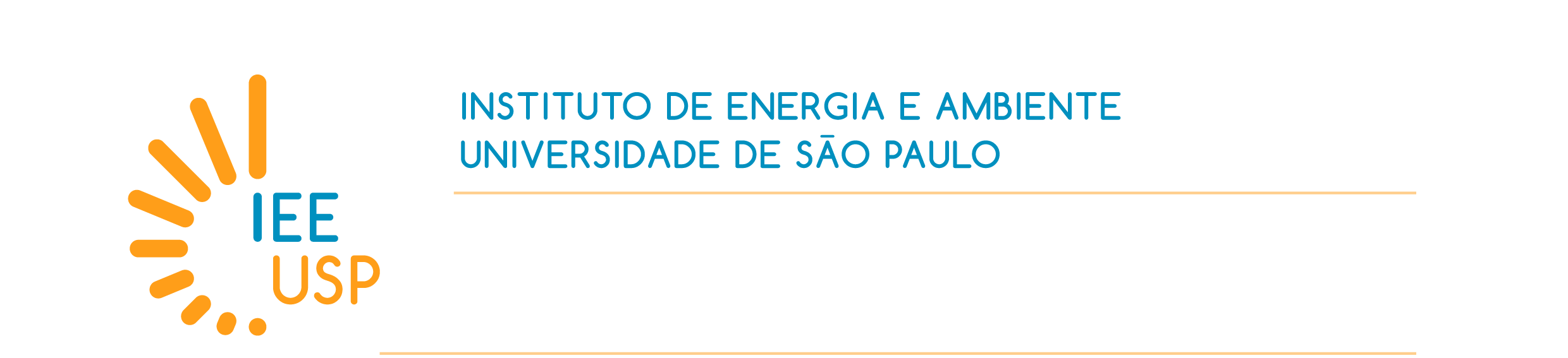 Este é o formulário único para análise pela CPqEX/IEE/USP das propostas de eventos e solicitação de reserva do auditório. Favor preencher de forma objetiva.Título do Evento:Responsável pela Reserva/Evento: (informar nome, e-mail e telefone)Instituição Organizadora do Evento:Data da Reserva/Evento: ___________Horário:  Início: ___________    Término: ___________(O horário de utilização do auditório é das 8 às 18h, de segunda a sexta-feira).Sinopse do Evento:Programação Preliminar:Vinculação Institucional: (informar se há vinculação formal do evento com o IEE/USP e/ou com a USP).OBSERVAÇÕES IMPORTANTES:O responsável pela reserva/locatário deve garantir a presença de uma pessoa da sua instituição que acompanhará o evento do início ao fim, ou seja, fará a recepção do evento e o encerramento.Não haverá fornecimento desse tipo de mão de obra por parte do IEE/USP.O custo da locação do Auditório do IEE/USP é R$ 3.000,00 (três mil reais) por dia e esse valor deverá ser pago em até três dias úteis antes da data do evento. Caso isso não ocorra e não haja manifestação por parte do locatário, o aluguel estará sujeito a cancelamento.Dados para pagamento:UNIVERSIDADE DE SÃO PAULO - INSTITUTO DE ENERGIA E AMBIENTECNPJ 63.025.530/0042-82Banco do Brasil - Agência 7009-2     Conta Corrente 130411-9      Correntista USP/IEE ClientesCópia do comprovante do pagamento deverá ser enviado para o e-mail: tesouraria@iee.usp.brContatos: cominicacao@iee.usp.br  Yara Salvia (11)3091-2508 Inês Iwashita (11) 3091-2507 